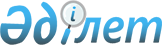 "2018-2020 жылдарға арналған Қызылжар ауданының Куйбышев ауылдық округінің бюджеті туралы" Солтүстік Қазақстан облысы Қызылжар аудандық мәслихатының 2017 жылғы 25 желтоқсандағы № 22/14 шешіміне өзгерістер мен толықтыру енгізу туралыСолтүстік Қазақстан облысы Қызылжар ауданы мәслихатының 2018 жылғы 29 наурыздағы № 25/10 шешімі. Солтүстік Қазақстан облысының Әділет департаментінде 2018 жылғы 11 сәуірде № 4654 болып тіркелді
      Қазақстан Республикасының 2008 жылғы 4 желтоқсандағы Бюджет кодексінің 106, 109-1-баптарына, "Қазақстан Республикасындағы жергілікті мемлекеттік басқару және өзін-өзі басқару туралы" Қазақстан Республикасының 2001 жылғы 23 қаңтардағы Заңының 6-бабына сәйкес Солтүстік Қазақстан облысының Қызылжар аудандық мәслихаты ШЕШТІ:
      1. "2018-2020 жылдарға арналған Қызылжар аудандық Куйбышев ауылдық округінің бюджеті туралы" Солтүстік Қазақстан облысы Қызылжар ауданының мәслихаттың 2017 жылғы 25 желтоқсандағы № 22/14 шешіміне (2018 жылғы 30 қаңтарда Қазақстан Республикасы нормативтік құқықтық актілерінің эталондық бақылау банкінде жарияланды, нормативтік құқықтық актілерді мемлекеттік тіркеу тізілімінде № 4520 болып тіркелді) келесі өзгерістер мен толықтыру енгізілсін:
      1 тармақ келесі редакцияда мазмұндалсын:
       "1. Сәйкесінше 1, 2 және 3-қосымшаларға сәйкес 2018-2020 жылдарға арналған Қызылжар ауданының Куйбышев ауылдық округінің бюджетін, соның ішінде 2018 жылға арналған бюджет мынадай көлемдерде бекітілсін:
      1) кірістер – 25 401 мың теңге, соның ішінде:
      салықтық түсімдер – 5 084 мың теңге;
      салықтық емес түсімдер – 0 мың теңге;
      негізгі капиталды сатудан түсетін түсімдер – 0 мың теңге;
      трансферттер түсімі – 20 317 мың теңге;
      2) шығындар – 25 401мың теңге;
      3) қаржы активтерімен операциялар бойынша сальдо – 0 мың теңге, соның ішінде:
      қаржы активтерін сатып алу – 0 мың теңге;
      мемлекеттің қаржы активтерін сатудан түсетін түсімдер – 0 мың теңге;
      4) бюджет тапшылығы (профициті) – 0 мың теңге;
      5) бюджет тапшылығын қаржыландыру (профицитін пайдалану) – 0 мың теңге.";
      келесі мазмұндағы 5-1 тармағымен толықтырылсын:
       "5-1. Аудандық бюджеттен 2018 жылға нысаналы трансфеттер Қызылжар ауданының Куйбышев ауылдық округінің бюджетінде ескерілсін.
      Аталған нысаналы трансферттерді аудандық бюджеттен бөлу Қызылжар ауданының Куйбышев ауылдық округі әкімінің 2018-2020 жылдарға арналған Қызылжар ауданының Куйышев ауылдық округінің бюджеті туралы Солтүстік Қазақстан облысы Қызылжар аудандық мәслихатының шешімін іске асыру туралы шешімімен айқындалады.";
      көрсетілген шешімнің 1 қосымшасы осы шешімнің қосымшасына сәйкес жаңа редакцияда мазмұндалсын.
      2. Осы шешім 2018 жылғы 1 қаңтардан бастап қолданысқа енгізіледі. 2018 жылға арналған Қызылжар ауданының Куйбышев ауылдық округінің бюджеті
      Кестенің жалғасы
					© 2012. Қазақстан Республикасы Әділет министрлігінің «Қазақстан Республикасының Заңнама және құқықтық ақпарат институты» ШЖҚ РМК
				
      Солтүстік Қазақстан облысы

      Қызылжар аудандық

      мәслихаты сессиясының

      төрағасы

С. Оралұлы

      Солтүстік Қазақстан облысы

      Қызылжар аудандық

      мәслихатының хатшысы

А. Молдахметова
Аудандық мәслихат сессиясының 2018 жылғы 29 наурыздағы № 25/10 шешіміне қосымшаАудандық мәслихат сессиясының 2017 жылғы 25 желтоқсандағы № 22/14 шешіміне 1 қосымша
Санаты
Санаты
Санаты
Атауы
Сомасы, мың теңге
Сыныбы
Сыныбы
Атауы
Сомасы, мың теңге
Ішкі сыныбы
Атауы
Сомасы, мың теңге
1
2
3
4
5
1) Кірістер
25 401
1
Салықтық түсімдер
5 084
01
Табыс салығы
1 736
2
Жеке табыс салығы
1 736
04
Меншiкке салынатын салықтар
3 348
1
Мүлiкке салынатын салықтар
25
3
Жер салығы
1 022
4
Көлiк құралдарына салынатын салық
2 301
4
Трансферттердің түсімдері
20 317
02
Мемлекеттiк басқарудың жоғары тұрған органдарынан түсетiн трансферттер
20 317
3
Аудандардың (облыстық маңызы бар қаланың) бюджетінен трансферттер
20 317
Функционалдық топ
Функционалдық топ
Функционалдық топ
Атауы
Сомасы, мың теңге
Әкiмшi
Әкiмшi
Атауы
Сомасы, мың теңге
Бағдарлама
Атауы
Сомасы, мың теңге
1
2
3
4
5
2) Шығындар
25 401
1
Жалпы сипаттағы мемлекеттiк қызметтер
12 026
124
Аудандық маңызы бар қала, ауыл, кент, ауылдық округ әкімінің аппараты
12 026
001
Аудандық маңызы бар қала, ауыл, кент, ауылдық округ әкімінің қызметін қамтамасыз ету жөніндегі қызметтер
11 751
022
Мемлекеттік органның күрделі шығыстары
275
7
Тұрғын үй-коммуналдық шаруашылық
1 285
124
Аудандық маңызы бар қала, ауыл, кент, ауылдық округ әкімінің аппараты
1 285
008
Елді мекендердегі көшелерді жарықтандыру
1 285
8
Мәдениет, спорт, туризм және ақпараттық кеңістiк
11 390
124
Аудандық маңызы бар қала, ауыл, кент, ауылдық округ әкімінің аппараты
11 390
006
Жергілікті деңгейде мәдени-демалыс жұмыстарын қолдау
11 390
13
Басқалар
700
124
Аудандық маңызы бар қала, ауыл, кент, ауылдық округ әкімінің аппараты
700
040
Өңірлерді дамытудың 2020 жылға дейінгі бағдарламасы шеңберінде өңірлерді экономикалық дамытуға жәрдемдесу бойынша шараларды іске асыруға ауылдық елді мекендерді жайластыруды шешуге арналған іс-шараларды іске асыру
700
3) Қаржы активтерімен операциялар бойынша сальдо
0
Қаржы активтерін сатып алу
0
Мемлекеттің қаржы активтерін сатудан түсетін түсімдер
0
4) Бюджет тапшылығы (профициті)
0
5) Бюджет тапшылығын қаржыландыру (профицитін пайдалану)
0